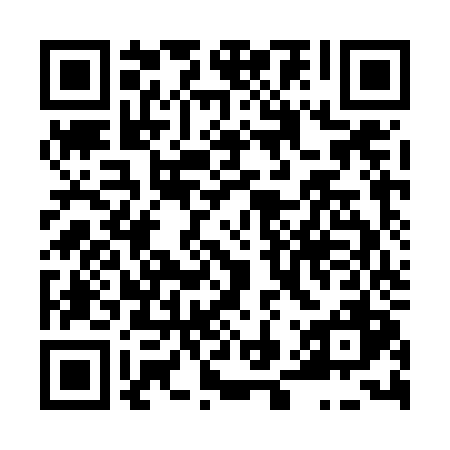 Prayer times for Cerekvice, Czech RepublicMon 1 Apr 2024 - Tue 30 Apr 2024High Latitude Method: Angle Based RulePrayer Calculation Method: Muslim World LeagueAsar Calculation Method: HanafiPrayer times provided by https://www.salahtimes.comDateDayFajrSunriseDhuhrAsrMaghribIsha1Mon4:386:331:015:287:309:182Tue4:356:311:015:307:319:203Wed4:326:281:005:317:339:224Thu4:306:261:005:327:359:245Fri4:276:241:005:337:369:266Sat4:246:2212:595:347:389:287Sun4:216:2012:595:357:399:318Mon4:196:1812:595:367:419:339Tue4:166:1512:595:377:439:3510Wed4:136:1312:585:397:449:3711Thu4:106:1112:585:407:469:3912Fri4:076:0912:585:417:479:4213Sat4:046:0712:585:427:499:4414Sun4:016:0512:575:437:519:4615Mon3:596:0312:575:447:529:4916Tue3:566:0112:575:457:549:5117Wed3:535:5912:575:467:559:5318Thu3:505:5712:565:477:579:5619Fri3:475:5512:565:487:589:5820Sat3:445:5312:565:498:0010:0021Sun3:415:5112:565:508:0210:0322Mon3:385:4912:565:518:0310:0523Tue3:355:4712:555:528:0510:0824Wed3:325:4512:555:538:0610:1125Thu3:295:4312:555:548:0810:1326Fri3:265:4112:555:558:1010:1627Sat3:235:3912:555:568:1110:1828Sun3:195:3712:555:578:1310:2129Mon3:165:3512:545:588:1410:2430Tue3:135:3412:545:598:1610:26